Apakah operasionalisasi manajemen SDM sudah menggunakan teknologi informasi?Sistem Informasi Database Administrasi Kepegawaian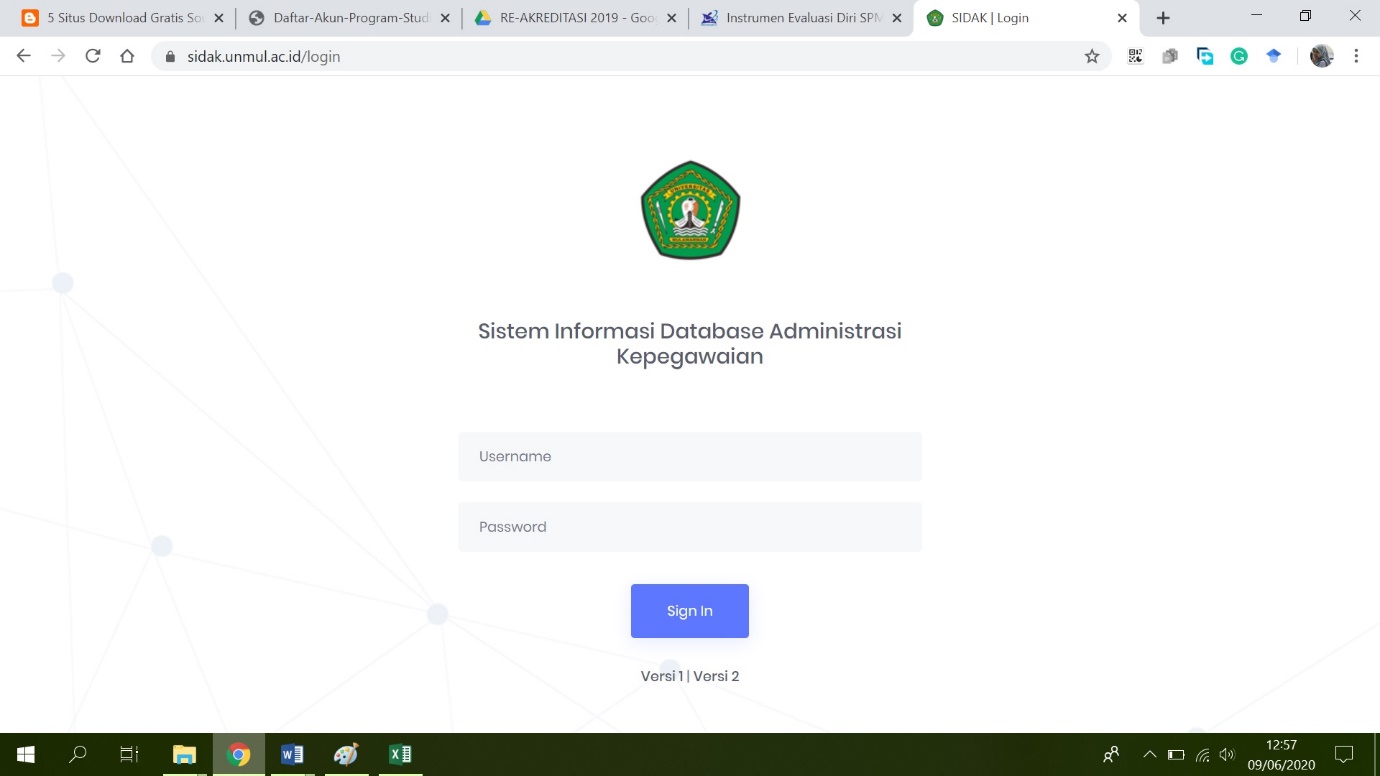 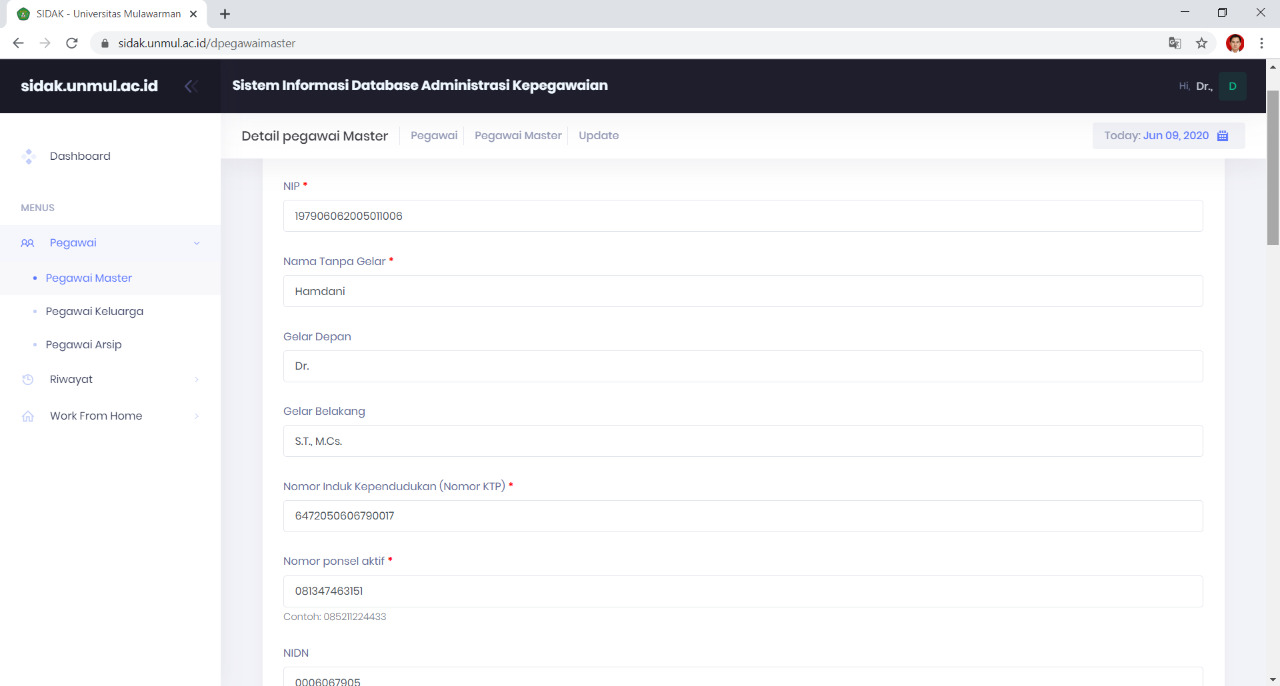 Halaman Biodata Pegawai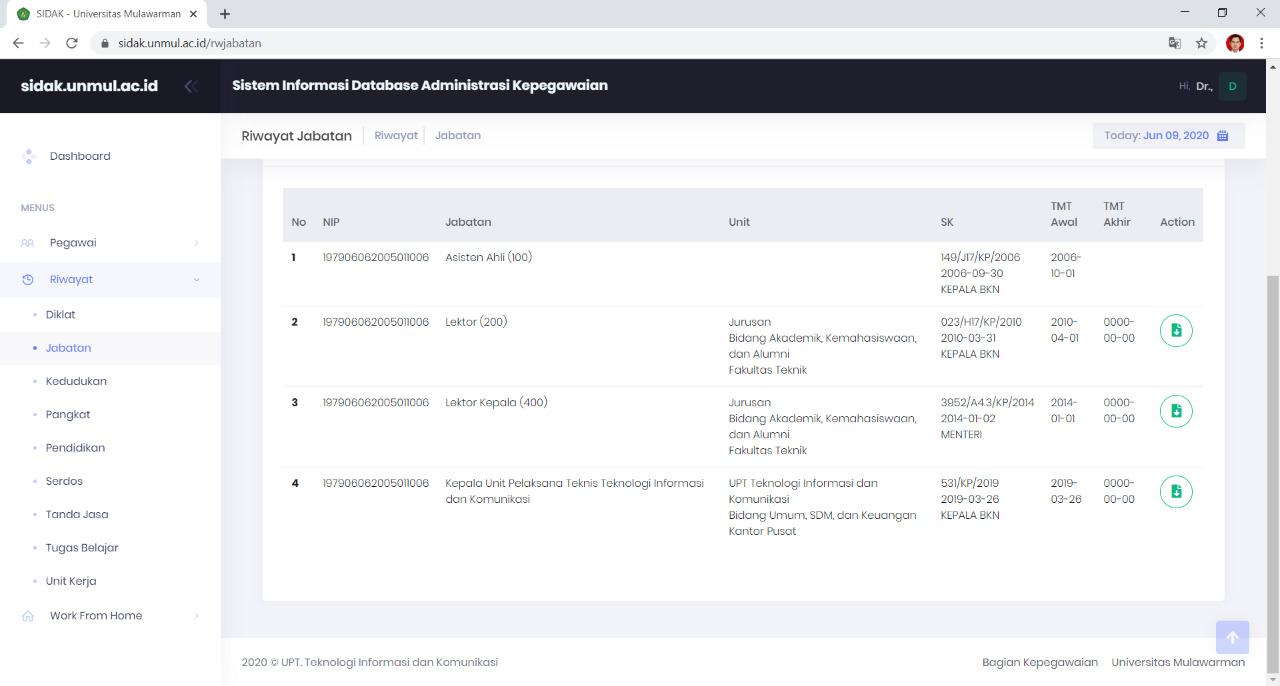 Halaman Riwayat Jabatan Pegawai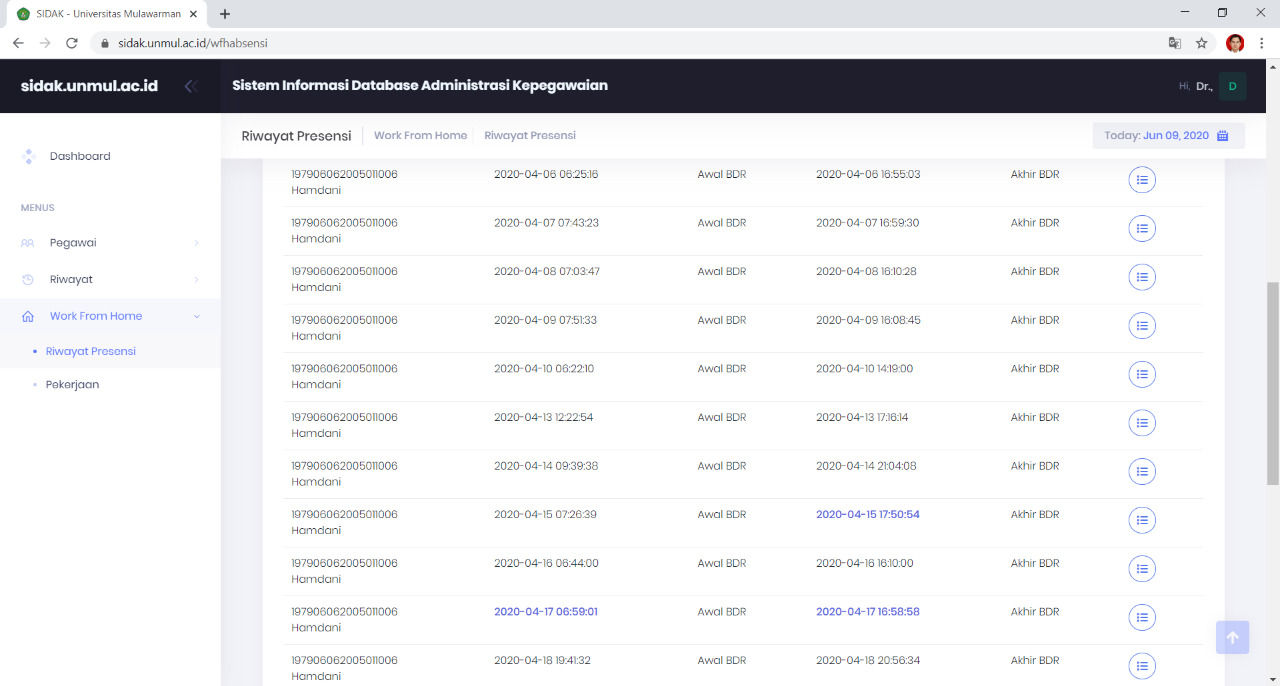 Halaman Riwayat Absensi PegawaiSistem Informasi Kinerja (Remunerasi)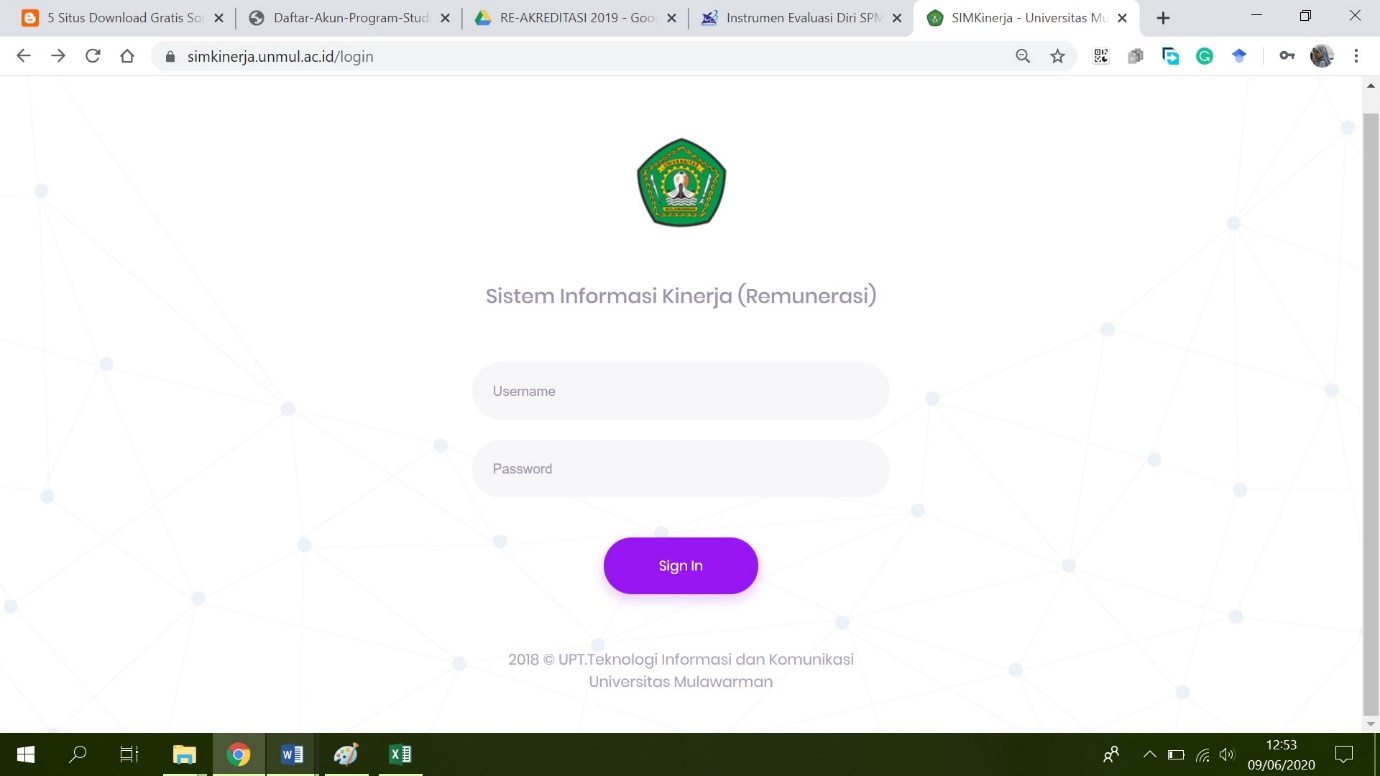 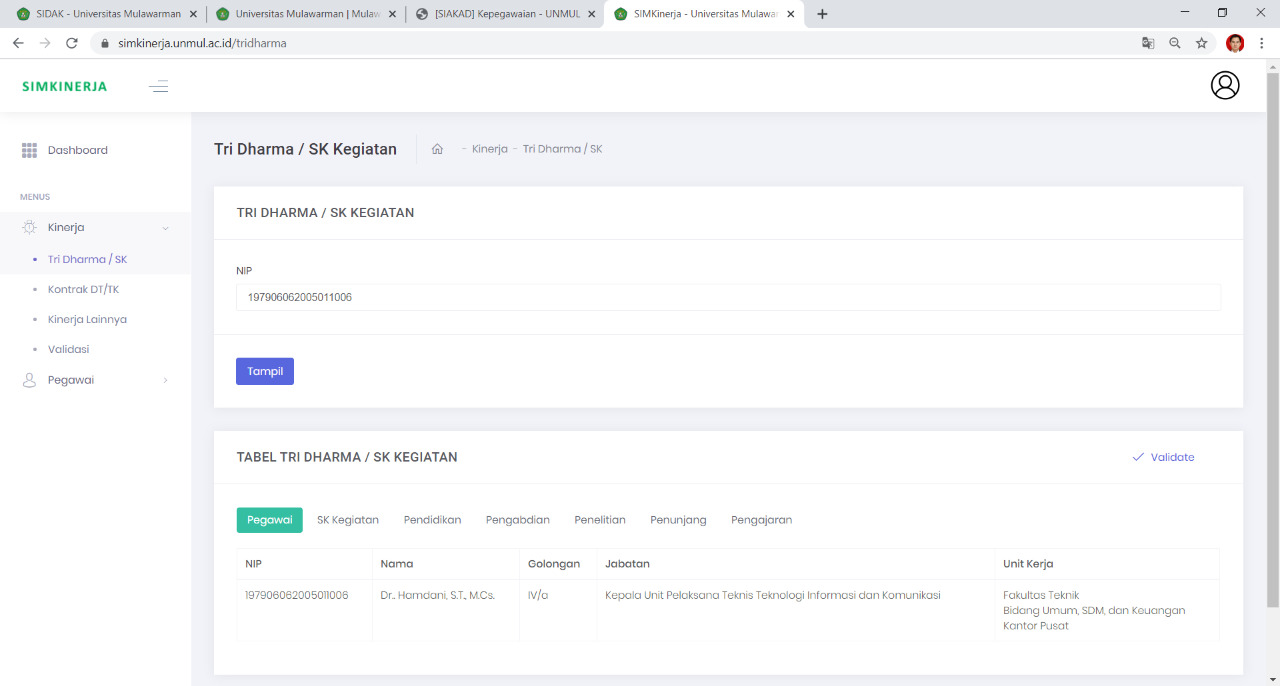 Halaman Profil Pegawai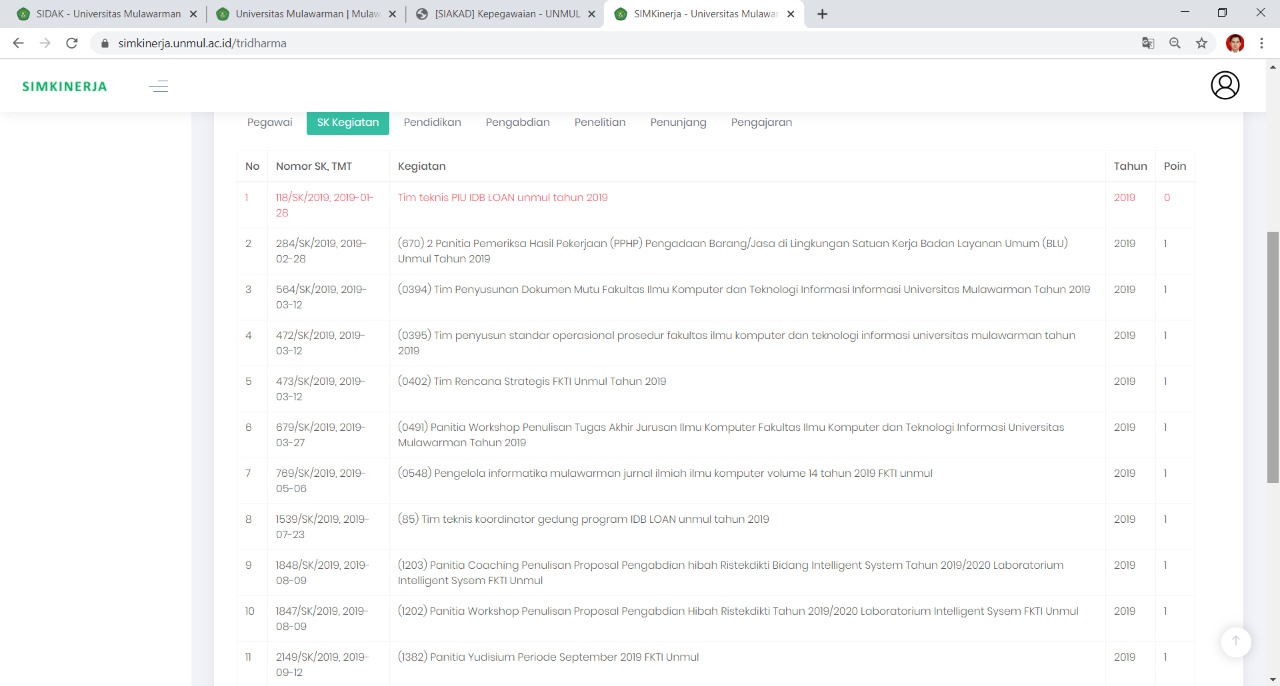 Halaman data kegiatan pegawai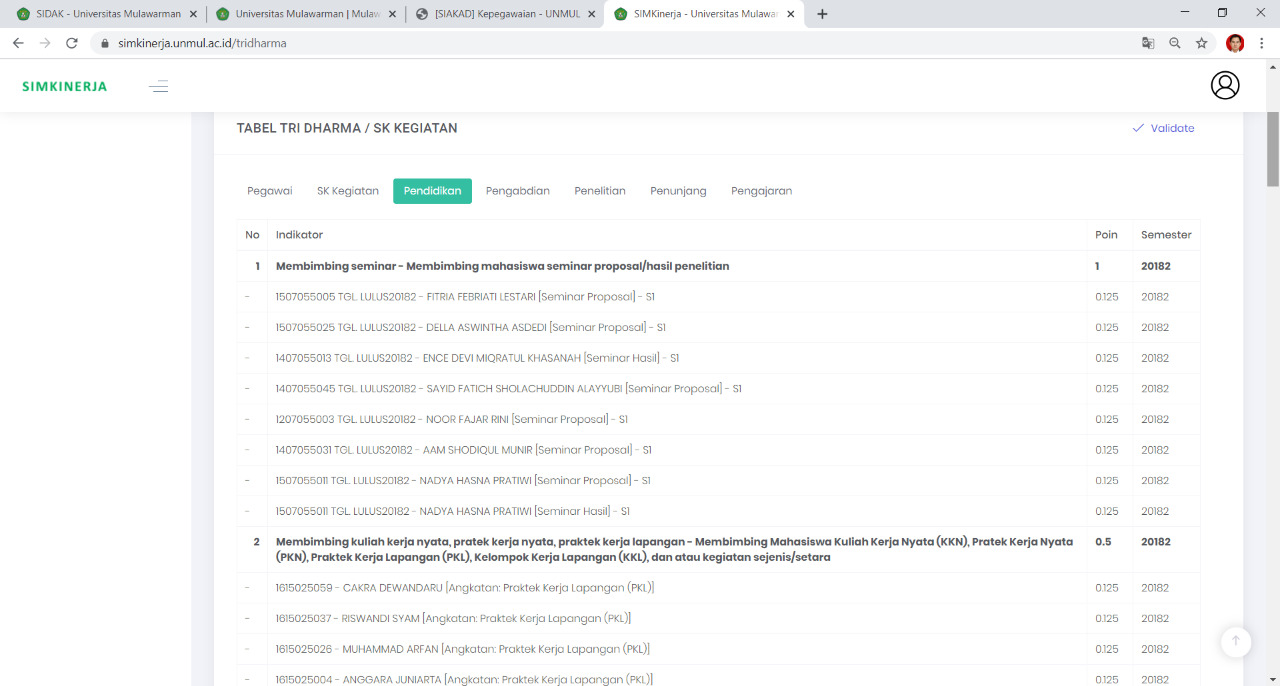 Halaman Pendidikan dosen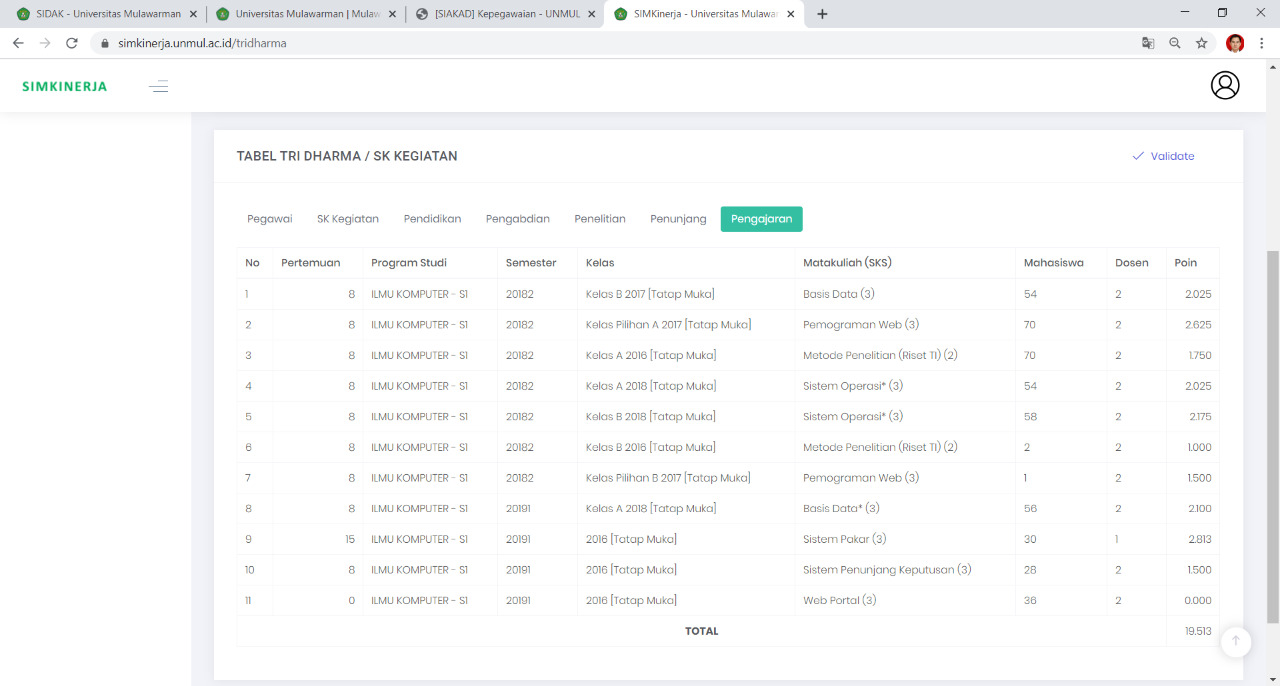 Halaman kegiatan pengajaran dosen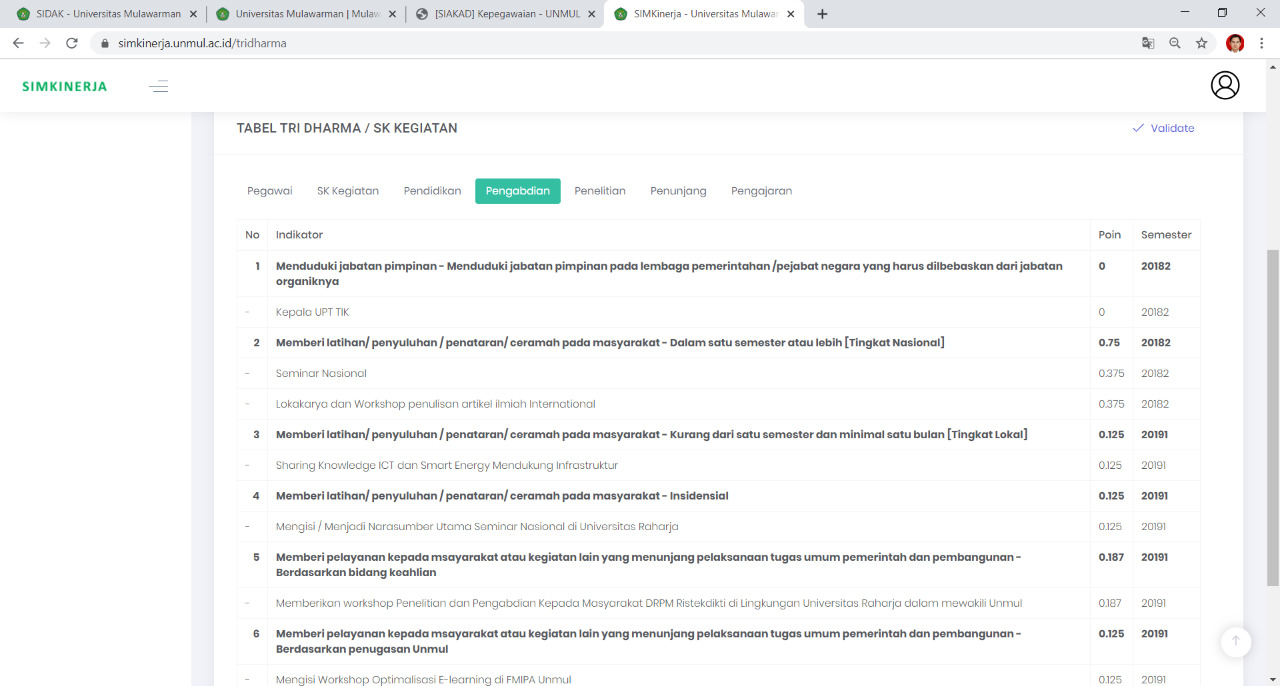 Halaman kegiatan pengabdian kepada masyarakat pegawaiSistem Informasi Angka Kredit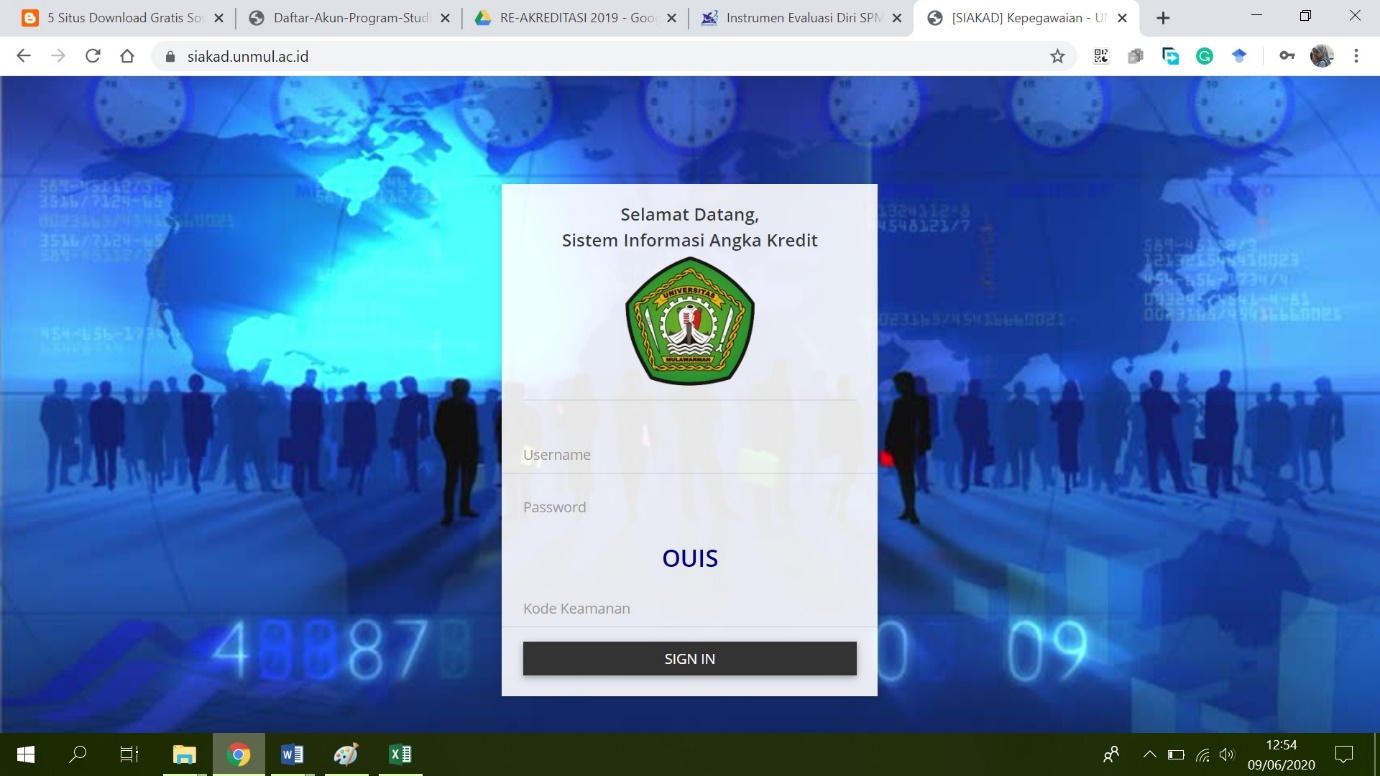 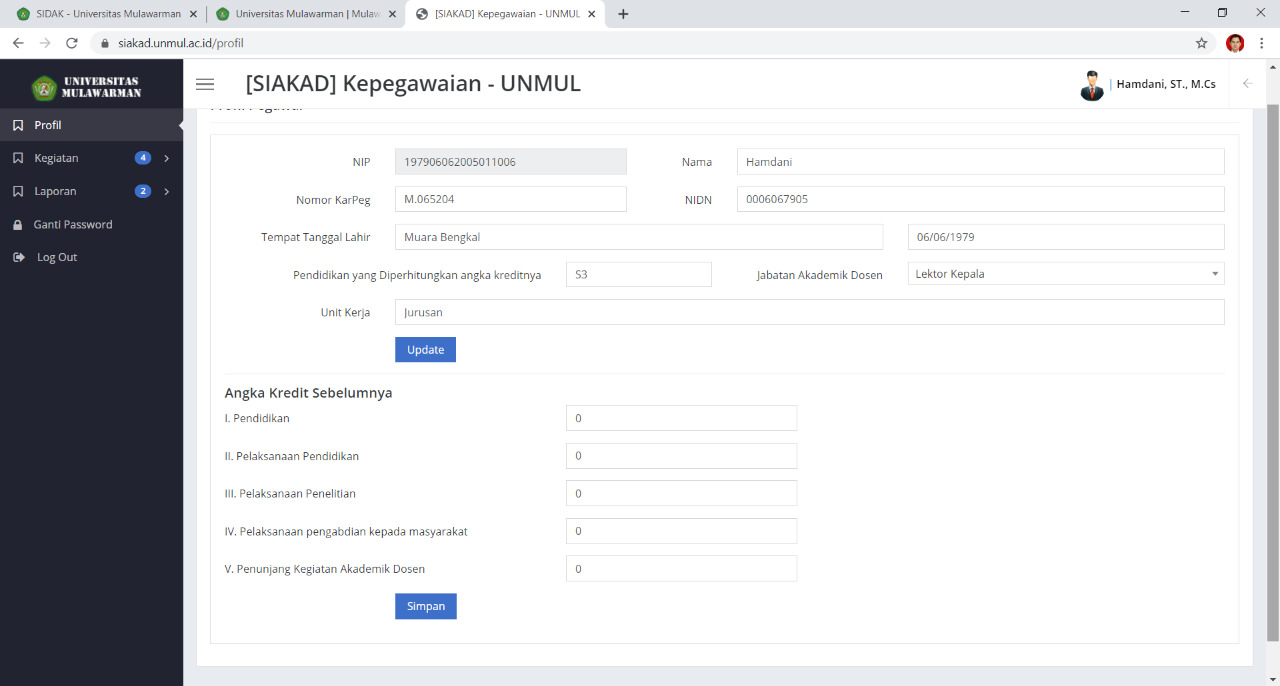 Halaman profil dosen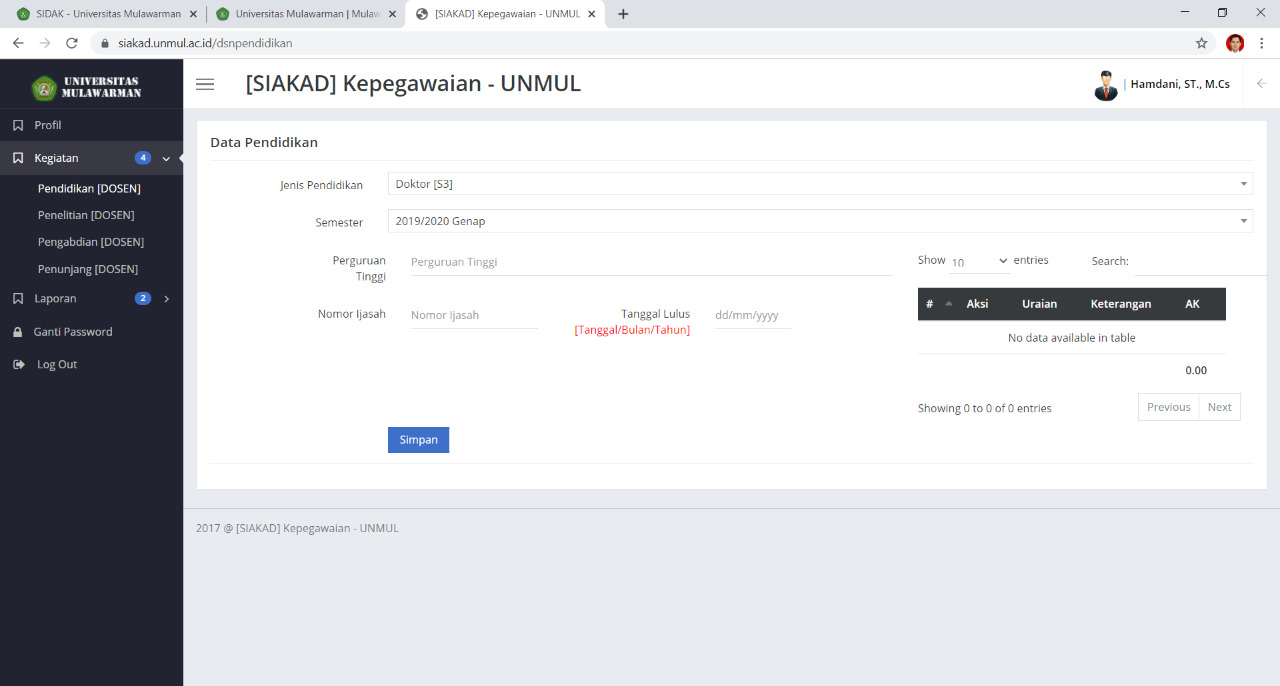 Halaman data Pendidikan pegawai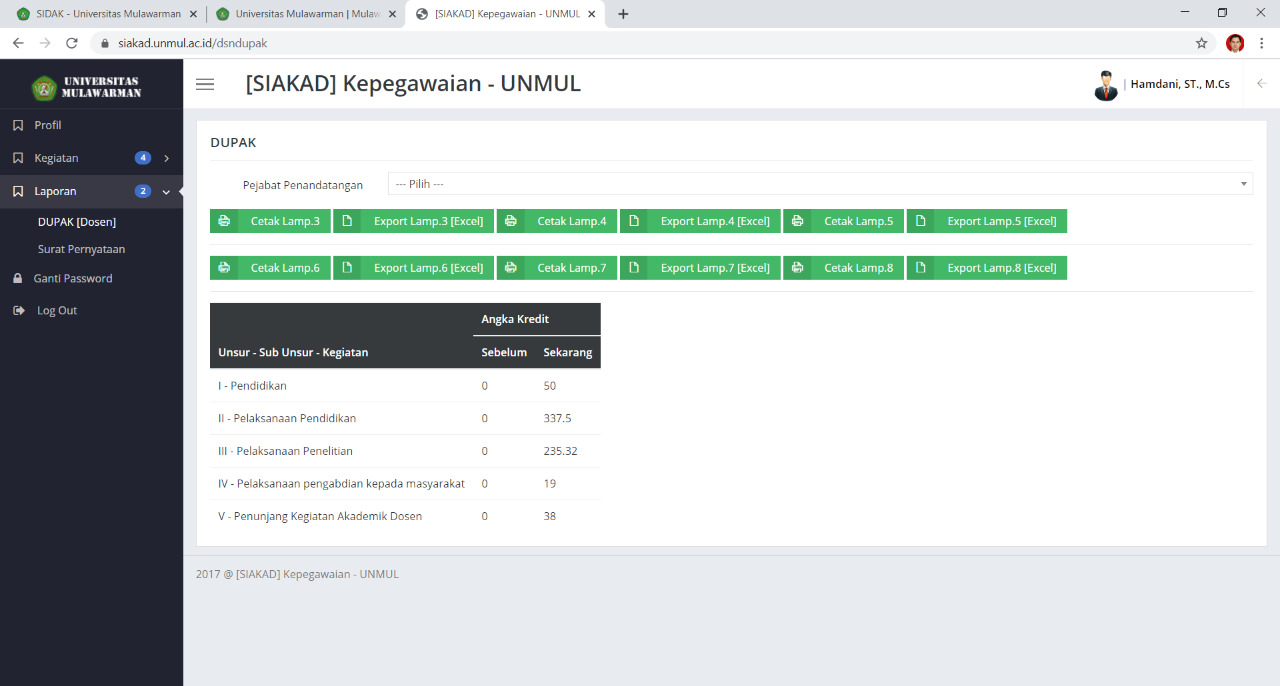 Halaman Daftar Usulan PAK DosenSistem Informasi Akademik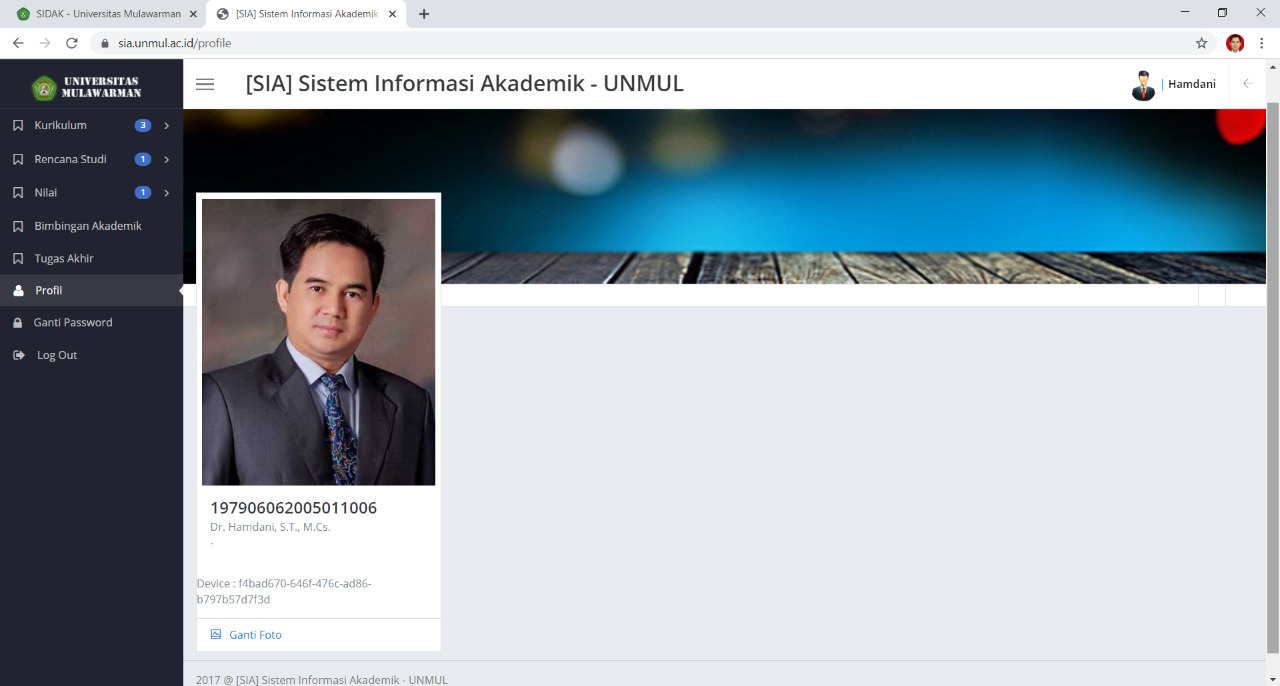 Halaman Profil Dosen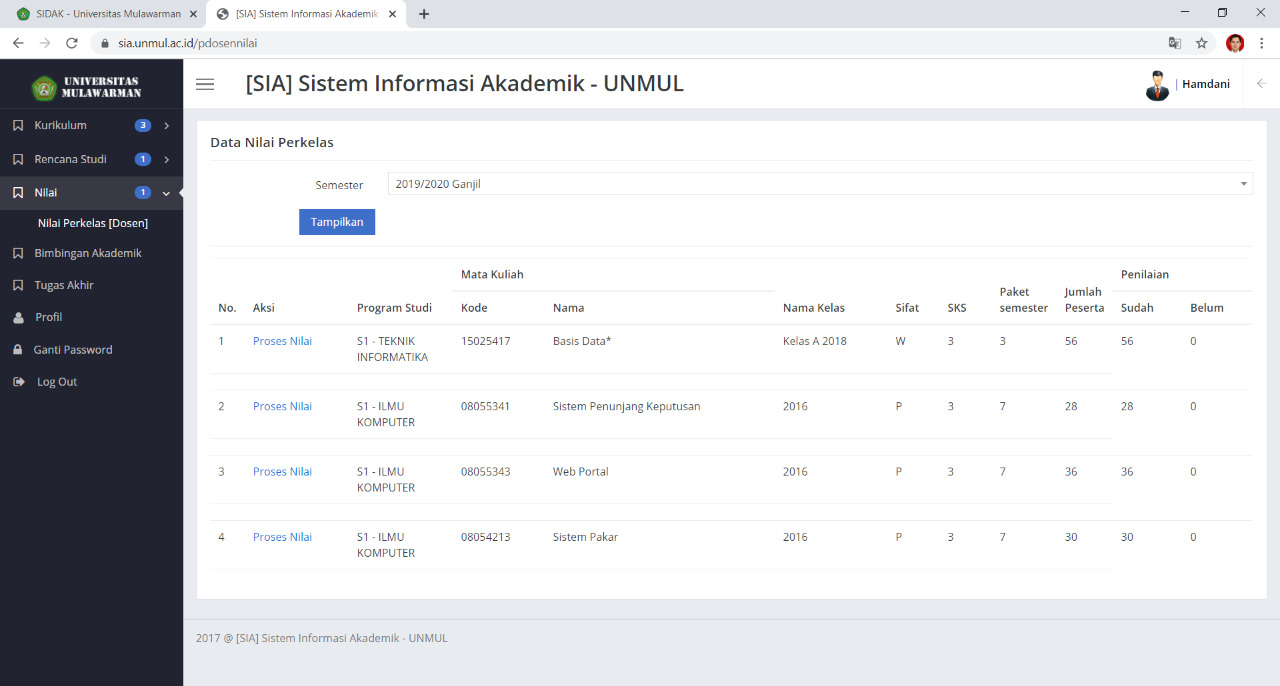 Halaman Nilai Mata Kuliah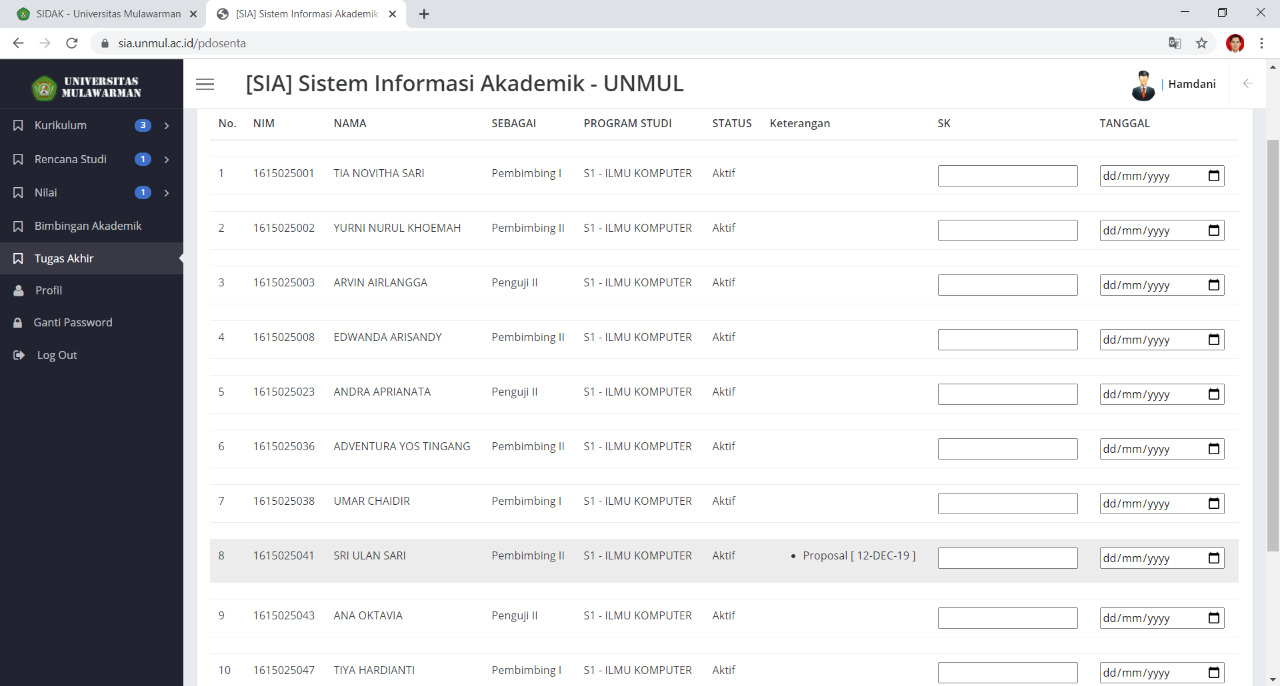 Halaman Daftar Mahasiswa Bimbingan Skripsi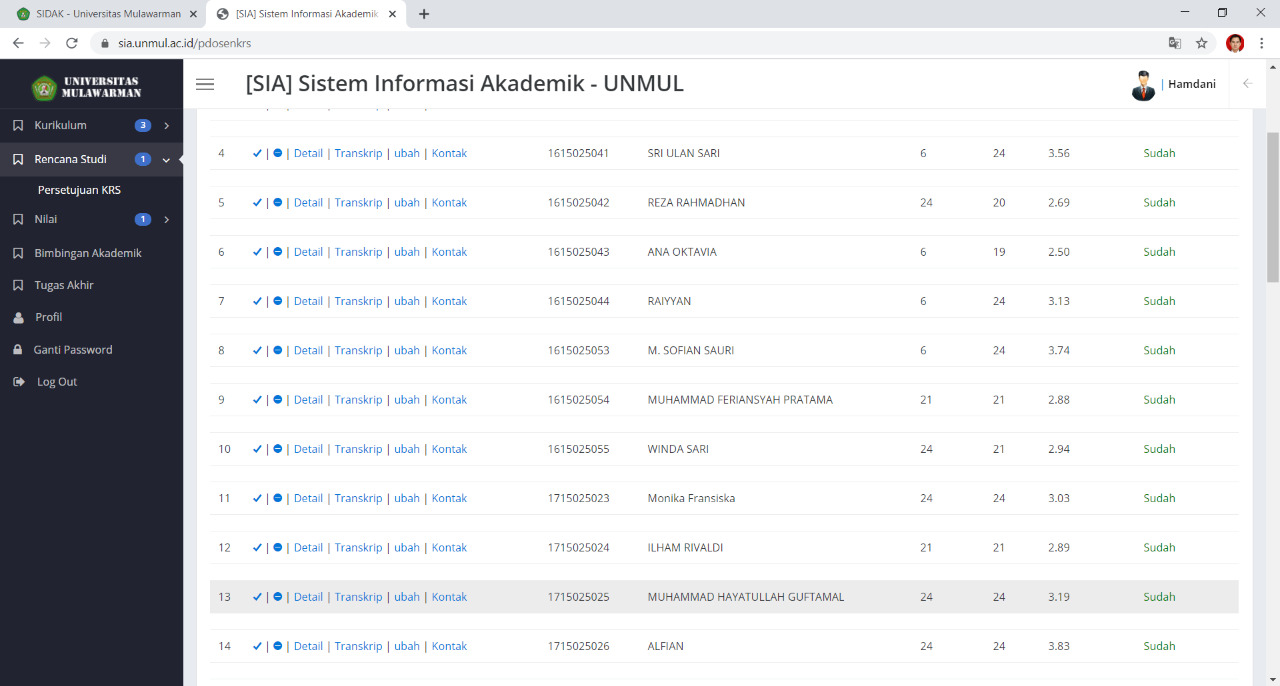 Halaman Persetujuan KRS mahasiswa